Formularul de cerere a proiectului pentru bugetul civilDescrierea detaliată a proiectuluiRezumatul ProiectuluiÎntr-un paragraf descrieți scopul, activitățile și rezultatele așteptate a acestui Proiect. Completați această secțiune după ce veți completa celelalte secțiuni ale prezentului formular.Relevanța ProiectuluiCare este cererea pentru acest proiect și ce nevoi locale vor fi abordate? Descrieți inițiativele relevante ale altor actori. De ce este importantă implentarea Proiectului (obiectiv și nu subiectiv).Obiectivul general al proiectuluiCare este obiectivul pe termen lung al proiectului?Obiectivele specifice ale proiectuluiDescrieți obiectivele specifice (pași necesari pentru a realiza scopul) ale proiectului?Activităţile ProiectuluiPrezentați lista activităților cu detalii specifice pentru fiecare activitate, incluzând locul desfășurării, numărul participanților, metodologia, subiectele puse în discuție, etc. Descrieți acțiunile relevante care au fost realizate de alți actori în acest domeniu. Asigurați-vă că femei și bărbați, în egală măsură vor fi implicați și vor beneficia din activitățile proiectului.Durabilitatea ProiectuluiCum va asigura proiectul durabilitatea rezultatelor?BugetDatele de contact ale reprezentanților grupului de inițiativăANEXĂ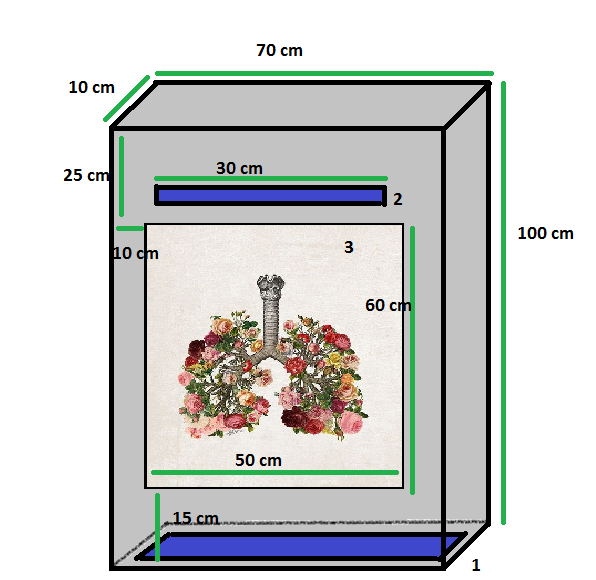 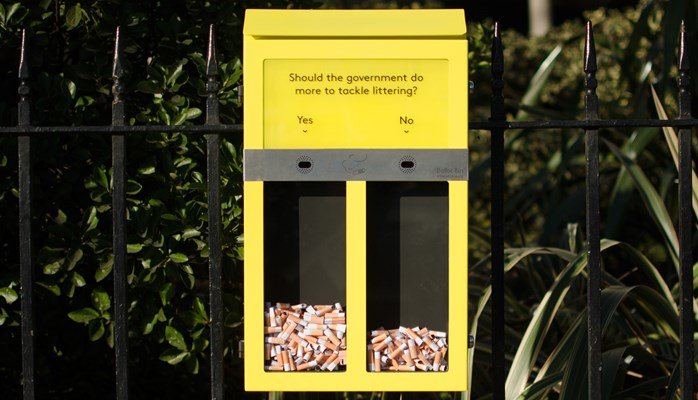 Titlul Proiectului„Tar the roads, not your lungs”Obiectivul general al proiectului-Motivarea cetățenilor spre a adopta un mod sănătos de viață prin intermediul unor coșuri pentru mucurile de țigară ce vor transmite un mesaj sugestiv prin intermediul ornamentării.Obiective specifice ale proiectului-Identificarea celor mai aglomerate și poluate locuri din Chișinău ce necesită aceste urne.
-Realizarea și amplasarea urnelor, în spațiile prevăzute de Legea Anti FumatActivități-Cutiile pot fi realizate din masă plastică dură și sticlă termorezistentă, prețul fiecărei piese fiind în jur de 2500lei (inclusiv instalarea).
-Coșurile vor fi realizate la comandă, în număr de 6-8, pentru a asigura originalitatea acestora.
-Curățirea acestora de deșeurile adunate, va fi realizată de către personalul responsabil de salubrizare din teritoriile unde vor fi amplasate.Beneficiarii Deși specificul proiectului se aseamănă cu cele ale unor campanii anti-tutun și va fi centrat pe fumătorii activi, de acesta vor beneficia toți cetățenii Municipiului Chișinău, datorită amenajării unor spații destinate doar pentru fumători, evitând astfel expunerea la fumul de țigară. Pe lângă această, datorită faptului că aceste urne vor fi decorate atrăgător, ele vor reprezenta și o metodă de a îmbunătați aspesctul orașului Chișinău.Durata proiectului (data începerii și încheierii)Din momentul în care aceste urne sunt comandate, durata realizării şi amplasării lor va fi de între una și două luni.Suma totală a Proiectului20.000 leiSuma solicitată de la Primărie20.000 leiContribuția beneficiaruluiÎn cazul unei sume insuficiente alocate, echipa va organiza un tender cu acele companii ce vor fi interesate  de sponsorizarea acestui proiect.Categoria proiectului (mic/mare)Proiect mic, 50 semnăturiProiectul ”Tar the roads, not your lungs” va reprezenta o campanie antitutun ce va include amplasarea unor coșuri de gunoi destinate exclusiv mucurilor de țigară, ce pe lângă a fi utile, vor fi atractive, vor atrage de departe atenția. Dat fiind faptul că orașul Chișinău se confruntă cu problema poluării spațiilor publice cu reziduuri menajere, iar locurile pentru fumători fiind amenajate necorespunzător cu legislația, ”Orașul Meu” vine cu propunerea de a amplasa niște cutii de gunoi originale.Dat fiind faptul că numărul fumătorilor este de peste 1.1 miliarde pe scara mondială şi numărul acestora este într-o continuă creştere, considerăm că este nevoie să atragem atenţia asupra acestora şi să incercăm să menţinem aspectul oraşului Chişinăul la un nivel cât mai plăcut. Proiectul dat ar ajuta la reducerea deşeurilor din capitală, iar un oraş cât mai curat, va duce cu siguranță  la bunăstarea fiecărui cetăţean.Proiectul are drept scop amenajarea mai multor urne în exclusivitate mucurilor de ţigară, a micşora numărul de reziduuri şi de a reduce nivelul de poluare a capitalei cu deșeuri menajere. De asemenea de a promova un mod sănătos de viață și de a motiva cetățenii să respecte legea.Pentru început vor fi identificate  zonele care într-adevăr sunt dens populate şi necesită aceste urne. Coșurile urmează să fie amplasate în locurile aglomerate din Chișinău, din fiecare sector al municipiului, nu doar pentru a avea un impact mai mare, dar și pentru a evita poluarea și distrugerea frumuseții orașului din cauza spațiilor pentru fumători amenajate necorespunzător. Acestea vor avea o înfățișare atractivă pentru a motiva indivizii să le utilizeze cu regularitate, iar de asemenea, datorită dimensiunilor mari acestea nu va fi necesar să fie salubrizate excesiv de des.Proiectul “Orașul Meu” este primul proiect de dezvoltare urbană complexă. Scopul proiectului „Orașul Meu” este de a îmbunătăţi viziunea chişinăuienilor asupra municipiului Chișinău, de a promova locurile şi lucrurile frumoase din oraş, de a promova la nivel naţional şi internaţional capitala ca destinaţie turistică şi de a reabilita locurile date uitării din oraş. Proiectul “Oraşul Meu” a iniţiat campanii de informare pentru reabilitarea unor clădiri istorice, spaţii din oraş, precum clădirea Circului, vechiul  Observator Astronomic, Scara Trandafirilor din parcul Valea Trandafirilor care a fost iniţial adusă în starea de odinioară. De asemenea, pentru anul 2017 sunt preconizate alte proiecte care vizează oraşul din toate punctele de vedere: proiectul ”Broderii de Chişinău”, „Alt+Chisinau”, “C’Mon Chişinău”, etc. Proiectul nu este unul comercial, şi este iniţiat de un grup de tineri de la liceu și universitate care-şi doresc dezvoltarea şi prosperitatea oraşului în care trăiesc pentru a adăuga o doză de creativitate şi rafinament Chişinăului. În vederea realizării scopurilor noastre ne-am propus realizarea unui nou proiect cu denumirea „Tar the roads, not your lungs” , ce urmează a fi un proiect destinat nu doar îmbunătățirii aspectului Municipiului Chișinău, ci de asemenea de sensibiliza cetățenii Republicii Moldova, îndeosebi a celor ce locuiesc în Chișinău. Punctul de pornire a acestui proiect a reprezentat campania germană antitutun ” Ich werde  Nichtraucher” [1].Așa deci propunem spre implementare următorul segment al proiectului :

Schimbările propuse:Proiectul ”Tar the roads, not your lungs” va reprezenta o campanie antitutun ce va include amplasarea unor coșuri de gunoi destinate exclusiv mucurilor de țigară, ce pe lângă a fi utile, vor fi atractive, vor atrage de departe atenția. Dat fiind faptul că orașul Chișinău se confruntă cu problema poluării spațiilor publice cu reziduuri menajere, iar locurile pentru fumători fiind amenajate necorespunzător cu legislația, Legea Nr 278 din 14.12.2007  privind controlul tutunului [2], ”Orașul Meu” vine cu propunerea de a amplasa niște cutii de gunoi originale. Cutiile pot fi realizate din masă plastică dură și sticlă termorezistentă, prețul fiecărei piese fiind în jur de 2500lei (inclusiv instalarea).Coșurile vor fi realizate la comandă, în număr de 6, pentru a asigura originalitatea acestora. (figura 1.)Coșurile urmează să fie amplasate în locurile aglomerate din Chișinău , din fiecare sector al municipiului, nu doar pentru a avea un impact mai mare, dar și pentru a evita poluare și distrugerea frumuseții orașului din cauza spațiilor pentru fumători amenajate necorespunzător. (figura 2.)Curățirea acestora de deșeurile adunate, va fi realizată de către persoanele responsabile de salubrizare din teritoriile unde vor fi amplasate.Faptul  că aceste urne vor fi realizate din plastic și sticlă termorezistentă va asigura o durabilitate înaltă a lor, astfel o rezistență la condițiile meteo diferite pentru o perioadă îndelungată. De asemenea datorită înțelegerilor scrise ce vor fi făcute cu autoritățile specializate în domeniul salubrizării acestea vor fi curățite periodic, evitând ca acestea să fie arhipline.Nr.Denumirea lucrări, material etc. Cost per unitateNr unitățiTotalComentarii1. Urnă2500615.000 leiTelefon mobilAdresă de emailAlteNicolae Anton060708352orasulmeu.info@gmail.comMihaela Cimbriciuc060775337cimbriciucmihaella@gmail.comCatalina Damian069869858caty.damian@gmail.com